Для миллионов школ 5 октября – это особенный день. В начале осени Россия и сотни других стран мира отмечают День учителя. Школьники чествуют педагогов, готовя поздравительные концерты и даже пробуют силы в преподавании, убеждаясь, как непросто вести урок. Традиционно накануне торжества ученики и родители выбирают подарки педагогам. Тем, кто создаёт будущееУчителя погружены в работу: бесконечные планы уроков, оформление класса и проверка тетрадей составляют школьные будни.Выразить благодарность любимому учителю поможет подборка уместных и полезных подарков, которые обязательно пригодятся в работе:Канцелярские принадлежности;Ежедневники и записные книжки;Компьютерные аксессуары;Настольные лампы для чтения и проверки тетрадей;Доски для заметок.Педагогика – это призваниеДля многих учитель – не только проводник на пути к тонкостям тригонометрии и зарубежной литературы, но и человек, который остаётся наставником и другом на долгие годы.Если ученика и учителя связывает тесная дружба, уместен более личный подарок:Комнатные растения;Чайные или кофейные наборы;Издания любимых авторов.Профессиональный праздник – прекрасный повод выразить признательность тем, кто ежедневно дарит знания.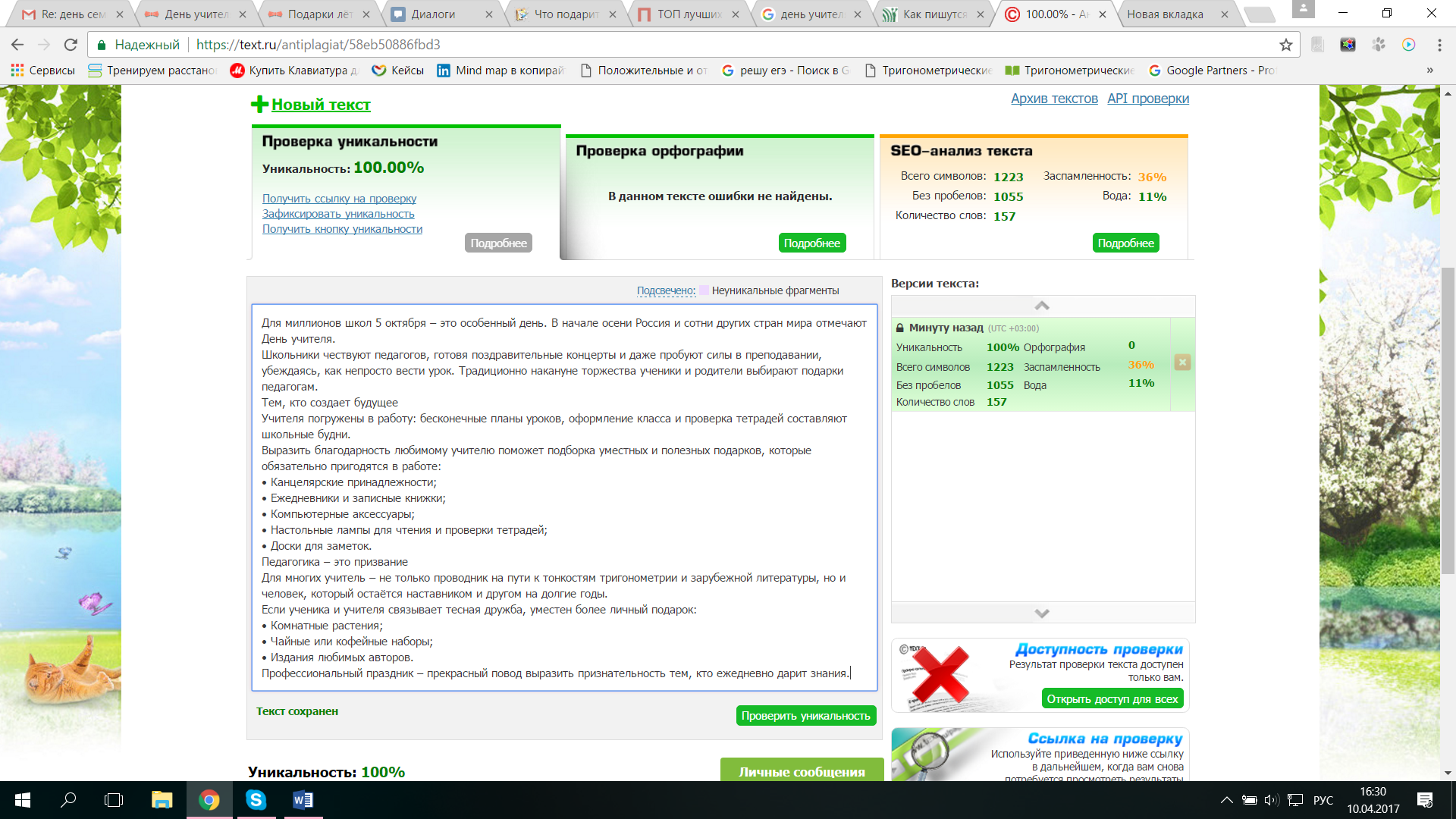 